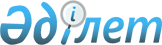 Об установлении квоты рабочих мест для трудоустройства граждан из числа молодежи, потерявших или оставшихся до наступления совершеннолетия без попечения родителей, являющихся выпускниками организаций образования, лиц, освобожденных из мест лишения свободы, лиц, состоящих на учете службы пробации в городе АлматыПостановление акимата города Алматы от 24 июля 2018 года № 3/350. Зарегистрировано Департаментом юстиции города Алматы 3 августа 2018 года № 1495
      В соответствии с Законом Республики Казахстан от 6 апреля 2016 года "О занятости населения" и приказом Министра здравоохранения и социального развития Республики Казахстан от 26 мая 2016 года № 412 "Об утверждении Правил квотирования рабочих мест для трудоустройства граждан из числа молодежи, потерявших или оставшихся до наступления совершеннолетия без попечения родителей, являющихся выпускниками организаций образования, лиц, освобожденных из мест лишения свободы, лиц, состоящих на учете службы пробации", акимат города Алматы ПОСТАНОВЛЯЕТ:
      1. Установить квоту рабочих мест на 2018 год:
      1) для трудоустройства граждан из числа молодежи, потерявших или оставшихся до наступления совершеннолетия без попечения родителей, являющихся выпускниками организаций образования по перечню, согласно приложению 1 к настоящему постановлению;
      2) для лиц, освобожденных из мест лишения свободы по перечню, согласно приложению 2 к настоящему постановлению;
      3) для трудоустройства состоящих на учете службы пробации по перечню, согласно приложению 3 к настоящему постановлению.
      2. Управлению занятости и социальных программ города Алматы обеспечить государственную регистрацию настоящего постановления в органах юстиции с последующим опубликованием в официальных периодических изданиях, а также в Эталонном контрольном банке нормативных правовых актов Республики Казахстан и на официальном интернет - ресурсе акимата города Алматы.
      3. Контроль за исполнением настоящего постановления возложить на заместителя акима города Алматы М. Дарибаева.
      4. Настоящее постановление вступает в силу со дня государственной регистрации в органах юстиции и вводится в действие по истечении десяти календарных дней после дня его первого официального опубликования. Перечень организаций города Алматы, для которых устанавливается квота
рабочих мест для трудоустройства граждан из числа молодежи, потерявших
или оставшихся до наступления совершеннолетия без попечения родителей,
являющихся выпускниками организаций образования  Перечень организаций города Алматы, для которых устанавливается
квота рабочих мест для трудоустройства для лиц, освобожденных
из мест лишения свободы Перечень организаций города Алматы, для которых устанавливается
квота рабочих мест для трудоустройства лиц, состоящих на учете
службы пробации
					© 2012. РГП на ПХВ «Институт законодательства и правовой информации Республики Казахстан» Министерства юстиции Республики Казахстан
				
      Исполняющий обязанности
акима города Алматы 

С. Макежанов
Приложение 1
к постановлению акимата
города Алматы
от 24 июля 2018 года № 3/350
 

№ п/п
Наименование организации
Списочная численность сотрудников (человек)
Размер квоты от списочной численности работников (%)
Количество рабочих мест (человек)
1.
Товарищество с ограниченной ответственностью "Завод ЭЛЕКТРОКАБЕЛЬ"
355
0,4
1
2.
Товарищество с ограниченной ответственностью "Везерфорд Казахстан"
387
0,4
1
3.
Алматинский филиал Акционерного общество "Цеснабанк"
361
0,4
1
4.
Акционерное общество "Caspian Beverage Holding"
295
0,4
1
5.
Товарищество с ограниченной ответственностью "Производственно- строительная фирма "АЛОНС"
339
0,4
1
6.
Товарищество с ограниченной ответственностью "КОКТЕМ"
273
0,4
1
7.
Товарищество с ограниченной ответственностью "Tea House" (ТиХаус)
299
0,4
1
8.
Филиал Товарищества с ограниченной ответственностью "МАСЛО-ДЕЛ" FOOD
328
0,4
1
9.
Товарищество с ограниченной ответственностью "Magnum Cash&Carry"
369
0,4
1
10.
Филиал товарищества с ограниченной ответственностью "Magnum Cash&Carry" №5
316
0,4
1
11.
Товарищество с ограниченной ответственностью "ТрансКом"
294
0,4
1
12.
Товарищество с ограниченной ответственностью "Немецкий двор"
337
0,4
1
13.
Товарищество с ограниченной ответственностью "Алматы тұрғынүй"
267
0,4
1
14.
Региональное религиозное объединение "Астанайская и Алматинская Епархия Православной Церкви Казахстана"
300
0,4
1
15.
Товарищество с ограниченной ответственностью Агентство "БАРС"
317
0,4
1
16.
Товарищество с ограниченной ответственностью "Спецвент"
312
0,4
1
17.
Товарищество с ограниченной ответственностью "АДИДАС"
367
0,4
1
18.
Алматинский филиал № 8 Товарищества с ограниченной ответственностью "Magnum Cash&Carry"
321
0,4
1
19.
Товарищество с ограниченной ответственностью "Полиграфкомбинат"
298
0,4
1
20.
Акционерное общество "АБДИ Компани"
294
0,4
1
21.
Товарищество с ограниченной ответственностью "RAIMBEK BOTTLERS"
302
0,4
1
22.
Товарищество с ограниченной ответственностью "Глобалинк" Транспортэйшн энд Лоджистикс Ворлдвайд"
300
0,4
1
23.
Дивизион по корпоративному бизнесу - филиал Акционерного общества "Казахтелеком"
375
0,4
1
24.
Товарищество с ограниченной ответственностью "Фаэтон Ди Си" "Phаeton DC"
323
0,4
1
25.
Товарищество с ограниченной ответственностью "12 месяцев"
321
0,4
1
26.
Товарищество с ограниченной ответственностью "Grand Technologies of Recruitment"
342
0,4
1
27.
Товарищество с ограниченной ответственностью "STYNERGY" ("СТИНЕРДЖИ")
276
0,4
1
28.
Товарищество с ограниченной ответственностью "Solisltd"
320
0,4
1
29.
Товарищество с ограниченной ответственностью "Фэшн Ритейл Казахстан"
395
0,4
1
30.
Товарищество с ограниченной ответственностью "Хозяйственное управление города Алматы"
385
0,4
1
31.
Товарищество с ограниченной ответственностью "Букмекерская контора PariMatch.KZ" (ПариМатч.КЗ)
259
0,4
1
32.
Товарищество с ограниченной ответственностью "КереметСнэк"
308
0,4
1
33.
Товарищество с ограниченной ответственностью "Facility Management Group"
370
0,4
1
34.
Товарищество с ограниченной ответственностью "Республиканский полиграфический издательский комплекс "Дәуір"
343
0,4
1
35.
Товарищество с ограниченной ответственностью "НАЗИК"
371
0,4
1
36.
Акционерное общество "Эксимбанк Казахстан"
302
0,4
1
37.
Товарищество с ограниченной ответственностью "Трансавиа"
350
0,4
1
38.
Товарищество с ограниченной ответственностью "Казахстан Электро"
256
0,4
1
39.
Товарищество с ограниченной ответственностью "Эрнст энд Янг"
350
0,4
1
40.
Товарищество с ограниченной ответственностью "Бюро Веритас Казахстан ИндастриалСервисез"
274
0,4
1
41.
Товарищество с ограниченной ответственностью "iQS Engineering"
353
0,4
1
42.
Акционерное общество "Страховая компания "Standard"
361
0,4
1
43.
Товарищество с ограниченной ответственностью "Astana-Plat" (Астана-Плат)
320
0,4
1
44.
Товарищество с ограниченной ответственностью "Ритейл Групп Казахстан"
297
0,4
1
45.
Товарищество с ограниченной ответственностью "ВОЛСПроект Строй"
292
0,4
1
46.
Товарищество с ограниченной ответственностью "North Caspian Recruitment Company"
292
0,4
1
47.
Акционерное общество "Казремэнерго"
272
0,4
1
48.
Товарищество с ограниченной ответственностью "FacilityManagement Group"
370
0,4
1
49.
Товарищество с ограниченной ответственностью "Мобайл Телеком – Сервис"
1327
0,4
 

5
50.
Главный центр управления сетями телекоммуникаций - филиал Акционерного общества "Казахтелеком"
879
0,4
 

3
51.
Акционерное общество "Алматинский вагоноремонтный завод"
745
0,4
 

2Приложение 2
к постановлению акимата
города Алматы
от 24 июля 2018 года № 3/350
 

№ п/п
Наименование организации
Списочная численность сотрудников (человек)
Размер квоты от списочной численности работников (%)
Количество рабочих мест (человек)
1.
Товарищество с ограниченной ответственностью "Завод ЭЛЕКТРОКАБЕЛЬ"
355
0,4
1
2.
Товарищество с ограниченной ответственностью "Везерфорд Казахстан"
387
0,4
1
3.
Алматинский филиал Акционерного общества "Цеснабанк"
361
0,4
1
4.
Акционерное общество "Caspian Beverage Holding"
295
0,4
1
5.
Товарищество с ограниченной ответственностью "Производственно - строительная фирма "АЛОНС"
339
0,4
1
6.
Товарищество с ограниченной ответственностью "КОКТЕМ"
273
0,4
1
7.
Товарищество с ограниченной ответственностью "Tea House" (ТиХаус)
299
0,4
1
8.
Филиал Товарищества с ограниченной ответственностью "МАСЛО-ДЕЛ" FOOD
328
0,4
1
9.
Товарищество с ограниченной ответственностью "Magnum Cash&Carry"
369
0,4
1
10.
Филиал Товарищества с ограниченной ответственностью "Magnum Cash&Carry" № 5
316
0,4
1
11.
Товарищество с ограниченной ответственностью "ТрансКом"
294
0,4
1
12.
Товарищество с ограниченной ответственностью "Немецкий двор"
337
0,4
1
13.
Товарищество с ограниченной ответственностью "Алматы тұрғынүй"
267
0,4
1
14.
Региональное религиозное объединение "Астанайская и Алматинская Епархия Православной Церкви Казахстана"
300
0,4
1
15.
Товарищество с ограниченной ответственностью Агентство "БАРС"
317
0,4
1
16.
Товарищество с ограниченной ответственностью "Спецвент"
312
0,4
1
17.
Товарищество с ограниченной ответственностью "АДИДАС"
367
0,4
1
18.
Алматинский филиал № 8 Товарищества с ограниченной ответственностью "Magnum Cash&Carry"
321
0,4
1
19.
Товарищество с ограниченной ответственностью "Полиграфкомбинат"
298
0,4
1
20.
Акционерное общество "АБДИ Компани"
294
0,4
1
21.
Товарищество с ограниченной ответственностью "RAIMBEK BOTTLERS"
302
0,4
1
22.
Товарищество с ограниченной ответственностью "Глобалинк" Транспортэйшн энд Лоджистикс Ворлдвайд"
300
0,4
1
23.
Дивизион по корпоративному бизнесу - филиал Акционерного общества "Казахтелеком"
375
0,4
1
24.
Товарищество с ограниченной ответственностью "Фаэтон Ди Си" "Phаeton DC"
323
0,4
1
25.
Товарищество с ограниченной ответственностью "12 месяцев"
321
0,4
1
26.
Товарищество с ограниченной ответственностью "Grand Technologies of Recruitment"
342
0,4
1
27.
Товарищество с ограниченной ответственностью "STYNERGY" ("СТИНЕРДЖИ")
276
0,4
1
28.
Товарищество с ограниченной ответственностью "Solisltd"
320
0,4
1
29.
Товарищество с ограниченной ответственностью "Фэшн Ритейл Казахстан"
395
0,4
1
30.
Товарищество с ограниченной ответственностью "Хозяйственное управление города Алматы"
385
0,4
1
31.
Товарищество с ограниченной ответственностью "Букмекерская контора PariMatch.KZ" (ПариМатч.КЗ)
259
0,4
1
32.
Товарищество с ограниченной ответственностью "КереметСнэк"
308
0,4
1
33.
Товарищество с ограниченной ответственностью "Facility Management Group"
370
0,4
1
34.
Товарищество с ограниченной ответственностью "Республиканский полиграфический издательский комплекс "Дәуір"
343
0,4
1
35.
Товарищество с ограниченной ответственностью "НАЗИК"
371
0,4
1
36.
Акционерное общество "Эксимбанк Казахстан"
302
0,4
1
37.
Товарищество с ограниченной ответственностью "Трансавиа"
350
0,4
1
38.
Товарищество с ограниченной ответственностью "Казахстан Электро"
256
0,4
1
39.
Товарищество с ограниченной ответственностью "Эрнст энд Янг"
350
0,4
1
40.
Товарищество с ограниченной ответственностью "Бюро Веритас Казахстан ИндастриалСервисез"
274
0,4
1
41.
Товарищество с ограниченной ответственностью"iQS Engineering"
353
0,4
1
42.
Акционерное общество "Страховая компания "Standard"
361
0,4
1
43.
Товарищество с ограниченной ответственностью "Astana-Plat" (Астана-Плат)
320
0,4
1
44.
Товарищество с ограниченной ответственностью "Ритейл Групп Казахстан"
297
0,4
1
45.
Товарищество с ограниченной ответственностью "ВОЛСПроект Строй"
292
0,4
1
46.
Товарищество с ограниченной ответственностью "North Caspian Recruitment Company"
292
0,4
1
47.
Акционерное общество "Казремэнерго"
272
0,4
1
48.
Товарищество с ограниченной ответственностью "Facility Management Group"
370
0,4
1
49.
Акционерное общество "Алматинский вагоноремонтный завод"
745
0,4
 

2
50.
Филиал Товарищества с ограниченной ответственностью "Almix" в городе Алматы
546
0,4
 

2
51.
Товарищество с ограниченной ответственностью "МЫС-ОРДА"
554
0,4
 

2
52.
Товарищество с ограниченной ответственностью "ЭФКО АЛМАТЫ"
714
0,4
 

2
53.
Некоммерческое Акционерное общество "Казахский национальный аграрный университет"
1560
0,4
 

6
54.
Акционерное общество "Алматы метрокурылыс"
804
0,4
 

3
55.
Товарищество с ограниченной ответственностью "ХуаЮ Интернационал в Казахстане"
530
0,4
 

2Приложение 3
к постановлению акимата
города Алматы
от 24 июля 2018 года № 3/350
 

№
 

Наименование организации
Списочная численность сотрудников (человек)
Размер квоты от списочной численности работников (%)
Количество рабочих мест (человек)
1.
Товарищество с ограниченной ответственностью "Даулет-Дорстрой"
512
0,6
 

3
2.
Товарищество с ограниченной ответственностью "ЖОЛ"
469
0,6
 

2
3.
Товарищество с ограниченной ответственностью "DefactoRetailStoreKz" ("Дефакто Ретэйл Стор Кз")
758
0,6
 

4
4.
Товарищество с ограниченной ответственностью "САС Казахстан"
1267
0,6
 

7
5.
Товарищество с ограниченной ответственностью "Complex Catering Company"
791
0,6
 

4
6.
Товарищество с ограниченной ответственностью "KAZ MineralsAktogay" (КАЗ Минералз Актогай)
1331
0,6
 

7
7.
Акционерное общество "Университет Нархоз"
906
0,6
 

5
8.
Товарищество с ограниченной ответственностью "БЕККЕР и К"
584
0,6
 

3
9.
Товарищество с ограниченной ответственностью "СТЕЛЛ"
1300
0,6
 

7
10.
Товарищество с ограниченной ответственностью "Торговая Компания" Мегаполис-Казахстан"
1168
0,6
 

7
11.
Акционерное общество "Евразиан Фудс Корпорэйшн"
947
0,6
 

5
12.
Товарищество с ограниченной ответственностью "Казахская фармацевтическая компания "МЕДСЕРВИС ПЛЮС"
549
0,6
 

3
13.
Товарищество с ограниченной ответственностью "М-Ломбард"
587
0,6
 

3
14.
Акционерное общество "Казахстанско-турецкое совместное предприятие "Айт- Отель"
442
0,6
 

2
15.
Товарищество с ограниченной ответственностью "TECHNO TRADING LTD"
679
0,6
 

4
16.
Товарищество с ограниченной ответственностью "Кастинг"
559
0,6
 

3
17.
Товарищество с ограниченной ответственностью "Скиф Трейд"
3683
0,6
 

22
18.
Товарищество с ограниченной ответственностью "Dizzy" ("Диззи")
544
0,6
 

3
19.
Товарищество с ограниченной ответственностью "Рикс ЛТД"
475
0,6
 

2
20.
Товарищество с ограниченной ответственностью "AppleCityDistributors"
401
0,6
 

2
21.
Акционерное общество "Международная образовательная корпорация"
443
0,6
 

2
22.
Товарищество с ограниченной ответственностью "AlcoSpirits"
404
0,6
 

2
23.
Товарищество с ограниченной ответственностью "Gulser Computers" (Гулсер Компьютерс)
1107
0,6
 

6
24.
Товарищество с ограниченной ответственностью "МК-Ломбард"
575
0,6
 

3
25.
Товарищество с ограниченной ответственностью "KOTON Textile" ("КОТОН Текстиль")
728
0,6
 

4
26.
Филиал товарищества с ограниченной ответственностью "Строительная компания "Базис" в городе Алматы"
1298
0,6
 

7
27.
Акционерное общество "Трест Средазэнергомонтаж"
744
0,6
4
28.
Товарищество с ограниченной ответственностью "Асфальтобетон 1"
677
0,6
 

4
29.
Акционерное общество "Национальный научный центр хирургии имени А.Н. Сызганова"
637
0,6
 

3
30.
Товарищество с ограниченной ответственностью "АГС-ПЛАСТ"
1093
0,6
 

6
31.
Товарищество с ограниченной ответственностью "TURKUAZ MACHINERY" (ТУРКУАЗ МАШИНЕРИ)
530
0,6
 

3
32.
Алматинский филиал по ремонту пассажирских вагонов Акционерного общества "Вагонсервис"
860
0,6
 

5
33.
Товарищество с ограниченной ответственностью "Arena S" (Арена S)
4592
0,6
 

27
34.
Товарищество с ограниченной ответственностью "АлмаСтор"
864
0,6
 

5
35.
Алматинский филиал № 2 Товарищества с ограниченной ответственностью "Magnum Сash&Сarry"
492
0,6
 

2
36.
Товарищество с ограниченной ответственностью "КАРИ КЗ"
896
0,6
 

5
37.
Товарищество с ограниченной ответственностью "Elite Business Group"
868
0,6
 

5
38.
Акционерное общество "Алматинский технологический университет"
1161
0,6
 

6
39.
Акционерное общество "Казахская Академия транспорта и коммуникаций имени М.Тынышпаева"
600
0,6
 

3
40.
Акционерное общество "Алматинский завод тяжелого машиностроения"
481
0,6
 

2
41.
Товарищество с ограниченной ответственностью "Алматытеплокоммунэнерго"
1117
0,6
 

6
42.
Товарищество с ограниченной ответственностью "САТ-Сентрал Азия Трейдинг"
872
0,6
 

5
43.
Товарищество с ограниченной ответственностью "Жандиг – С"
584
0,6
 

3
44.
Товарищество с ограниченной ответственностью "Мобайл Телеком – Сервис"
1327
0,6
 

7
45.
Товарищество с ограниченной ответственностью "ТАУ-ДАСТАРХАН"
516
0,6
 

3
46.
Товарищество с ограниченной ответственностью "Дастархан-Сауда"
736
0,6
 

4
47.
Филиал "Управление магистральных газопроводов "Алматы" акционерного общества "Интергаз Центральная Азия"
766
0,6
 

4
48.
Товарищество с ограниченной ответственностью "Оптовый Клуб"
729
0,6
 

4
49.
Товарищество с ограниченной ответственностью "The Caspian International Restaurants Company (Каспиан Интернэшнл Рестронгз Компани)"
1799
0,6
 

10
50.
Товарищество с ограниченной ответственностью "INVIVO" (ИНВИВО)
569
0,6
 

3
51.
Товарищество с ограниченной ответственностью "ROYAL PETROL"
666
0,6
 

3
52.
Восточный филиал товарищества с ограниченной ответственностью "Топливно-энергетический комплекс – КАЗАХСТАН"
634
0,6
 

3
53.
Представительство Товарищества с ограниченной ответственностью "GREEN HOUSE BEST" (ГРИН ХАУЗ БЕСТ)- Star"
415
0,6
 

2
54.
Товарищество с ограниченной ответственностью "AB Restaurants"
611
0,6
 

3
55.
Главный центр управления сетями телекоммуникаций - филиал Акционерного обществ "Казахтелеком"
879
0,6
 

5
56.
Товарищество с ограниченной ответственностью "Интеркомп аутсорсинг-Казахстан"
1017
0,6
 

6
57.
Акционерное общество "Technodom Operator" (Технодом Оператор)
5036
0,6
 

30
58.
Акционерное общество "Международный аэропорт Алматы"
3099
0,6
 

18
59.
Акционерное общество "Алматинский вагоноремонтный завод"
745
0,6
 

4
60.
Филиал Товарищества с ограниченной ответственностью "Almix" в городе Алматы
546
0,6
 

3
61.
Товарищество с ограниченной ответственностью "МЫС-ОРДА"
554
0,6
3
62.
Товарищество с ограниченной ответственностью "ЭФКО АЛМАТЫ"
714
0,6
 

4
63.
Некоммерческое Акционерное общество "Казахский национальный аграрный университет"
1560
0,6
 

9
64.
Акционерное общество "Алматы метрокурылыс"
804
0,6
 

5
65.
Акционерное общество "Рахат"
2916
0,6
17
66.
Акционерное общество "Алматинские электрические станции"
3355
0,6
 

20
67.
Товарищество с ограниченной ответственностью "ХуаЮ Интернационал в Казахстане"
530
0,6
 

3
68.
Товарищество с ограниченной ответственностью "Азиатский Газопровод"
992
0,6
 

5
69.
Товарищество с ограниченной ответственностью "Казлегпром-Алматы"
461
0,6
 

2
70.
Товарищество с ограниченной ответственностью "Food Solutions KZ"
589
0,6
 

3
71.
Товарищество с ограниченной ответственностью "Monаmie.kz"
583
0,6
 

3
72.
Акционерное общество "Национальная строительная компания "Астана – Курылыс"
447
0,6
 

2
73.
Акционерное общество "Эйр Астана"
4136
0,6
24
74.
Товарищество с ограниченной ответственностью "Дастархан-Той"
493
0,6
 

2
75.
Товарищество с ограниченной ответственностью "ForceGuard"
409
0,6
 

2